муниципальное казенное дошкольное образовательное учреждение-   детский сад №2 г.ТатарскТворческий проект  «Театр – волшебный мир для детей!»(для детей подготовительной к школе группы)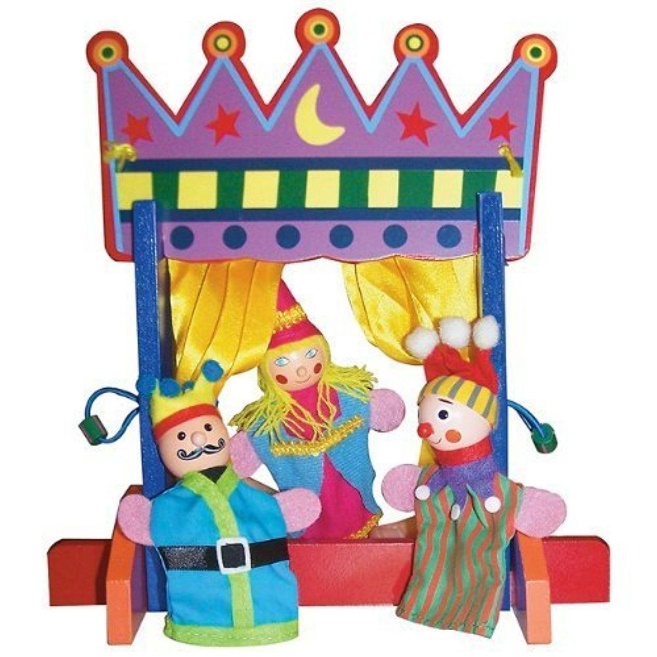 Руководитель проекта: воспитатель1 квалификационной категорииШендрик С.М.Ноябрь, 2022гПаспорт проекта        Продолжительность проекта: краткосрочный (1 неделя)Вид проекта: целевой творческий практика- ориентированный. Участники проекта: воспитанники подготовительной к школе группы, воспитатель, родители.        Возраст дошкольников: 6-7 лет.Сроки реализации: 31 октября-3ноябряИнтеграция образовательных областей: социально-коммуникативное развитие, познавательное развитие, речевое развитие, художественно-эстетическое развитие, физическое развитие.        Актуальность темы:Актуальность данного проекта определяется растущим количеством детей дошкольного возраста, имеющих речевые отклонения, отклонения в эмоционально-волевой сфере. В современном обществе резко повысился социальный престиж интеллекта и научного знания. С этим связано стремление дать детям знания, научить их читать, писать и считать, а не способность чувствовать, думать и творить. Педагогическая установка в первую очередь на развитие мышления превращает эмоционально – духовную сущность ребёнка во вторичную ценность. Современные дети знают гораздо больше, чем их сверстники 10-15 лет назад, но они значительно реже восхищаются и удивляются, равнодушны ко всему, интересы их ограниченны, игры однообразные. Отмечая недостаток наблюдательности, творческой выдумки у некоторых первоклассников, психологи часто ставят диагноз: «недоиграл», т. е. не натренировал свою фантазию и воображение. В период адаптации ребёнка к школе у многих первоклассников возникают страхи, срывы, заторможенность, у других суетливость, т. е. у детей отсутствуют навыки произвольного поведения, недостаточно развиты память и внимание. Чтобы оградить детей от этих проблем, необходимо, начиная с дошкольного возраста проводить коллективные развивающие и специальные театральные игры, необходимо создавать веселую и непринужденную атмосферу, подбодрить зажатых и скованных детей, не акцентировать внимание на промахах и ошибках. Театрально – игровая деятельность дает возможность развивать способности каждого ребёнка, формировать его творческое воображение, коммуникативные навыки. Воздействие театрализованной деятельности на психическое развитие ребенка с недостаточным развитием речи основано на усвоении опыта народа. Сказки, фольклор оказывают положительное эмоциональное воздействие на детей в раннем и дошкольном возрасте. Актуальность проекта состоит в том, что театрализованная деятельность сочетает в себе средства и способы развития творческих и речевых способностей ребенка, развитие эмоционально-волевой сферы. Педагогическая целесообразность использования коллективных театрально – игровых постановок в обучении и воспитании объясняется тем, что это позволяет на деле повысить темп развития речи в целом, за счет включения ребенка в творческую деятельность. Театрализованные игры являются благоприятной средой для творческого и речевого развития способностей детей, так как в них особенно проявляются разные стороны развития ребенка. И основным носителями являются для дошкольников детский сад и семья. В детском саду ребёнок находится в состоянии постоянных открытий в самых разных областях: изобразительное искусство, музыка и многое другое. Маленькие первооткрыватели в постоянном поиске неизвестного. Наша задача – направить интерес ребёнка в нужное русло, открыть перед ним, возможность развиваться   духовно и умственно. Детский театр, благодаря своему огромному эмоциональному воздействию на детскую душу, способен взять на себя задачи развития: чувство - эмоции, памяти, фантазию, сообразительность и находчивость, расширение кругозора, доброту и жалость, смелость.Гипотеза проекта:Уровень речевого развития детей старшего дошкольного возраста повысится, если будет организовано обучение родной речи через театрализованную деятельность.Цель проекта: формирование речи воспитанников посредством театрализованной деятельности.Задачи проекта:1.Развивать сенсорное, слуховое, моторно-двигательное внимание детей.2.Продолжать совершенствовать диалогическую монологическую формы речи.3.Продолжать совершенствовать художественно-речевые исполнительские навыки детей при чтении стихотворений, драматизациях.4.Учить использовать средства выразительности (поза, жесты, мимика, интонация, движения).5.Учить согласовывать свои действия с действиями других участников игры, развивать в игре сообразительность, умение самостоятельно решать поставленную задачу.6.Расширить представление детей о театре, его видах, атрибутах, костюмах, декорациях.7.Обеспечить взаимосвязь с другими видами деятельности: музыкальной, художественной литературой, конструированием, рисованием.Методы реализации проекта:1.Нагдлядно – действенный:-чтение педагогом художественной литературы;-проведение дидактических игр;-рассматривание иллюстраций, репродукций по сказкам;-совместная деятельность с детьми: театрализованные игры, подвижные игры , речевые игры, сказки - пересказки, ритмопластика; сюжетно– ролевые игры, показ театров, самостоятельная деятельность детей в театральном уголке;2.Словесно – образный:-обыгрывание отрывков из русских народных сказок;-заучивание стихов, разучивание пословиц, поговорок, скороговорок; чтение сказок.-артикуляционная гимнастика, бионергопластика (речь с движениями);-беседы, словесные игры;-дидактические игры для развития мелкой моторики «Пальчиками играем речь развиваем»3.Практический:-организация продуктивной деятельности: художественное творчество, конструирование, чтение художественной литературы, музыка, развитие речи, лепка, изготовление книжек- малышек;-разные виды театров: конусный театр, кукольный театр, настольный театр, театр с переодеванием и масок, театр на фланелеграфе.-проведение игр: наборы пазлов по сказкам, игры в настольные театры.Проектная деятельность выражена через:-обучение родной речи с использованием русских народных сказок не только в непосредственно-образовательной деятельности по развитию речи, но и в других режимных моментах.-совместная деятельность детей и родителей, сотворчество с педагогами и сверстниками;-приобщение детей к чтению, слушанию художественной литературы;-речевые упражнения;-создание презентаций по теме;-посещение родителей вместе с детьми театров и спектаклей.Планируемый результат:1.Развиты сенсорные, слуховые, моторно-двигательные внимания детей.2.Владеют диалогической монологической формы речи.3.Умеют совершенствовать художественно-речевые исполнительские навыки детей при чтении стихотворений, драматизациях.4.Умеют использовать средства выразительности (поза, жесты, мимика, интонация, движения).5.Умеют согласовывать свои действия с действиями других участников игры, развивать в игре сообразительность, умение самостоятельно решать поставленную задачу.6Знают различные виды театра.План работы по реализации проекта1 этап – подготовительный– изучение методической литературы;– создание предметно-развивающей среды;– подбор игр на развитие слуха, звукоподражания, предметно-игровых действий, формирование речи, пальчиковые, артикуляционные и дыхательные гимнастики, пластических этюдов;– разработка  театрализованных игр.2 этап – основнойРабота с родителями:- оформление наглядной информации: «Правила поведения в театре», «Театр своими руками», памятка «Театр дома»;- проведение индивидуальных консультаций «Чем интересен современный театр»;- привлечение родителей к участию в мероприятиях (выставки совместного творчества).2. Работа с детьми3 этап – Заключительный:Оформление выставки рисунков «В гостях у сказки»Список литературыЗанятия по театрализованной деятельности в детском саду. М.Д. Маханева. ТЦ «Сфера», Москва, 2009 г.Театральная деятельность в детском саду. Для занятий с детьми 5-6 лет. А.В. Щеткин. «Мозаика-Синтез», Москва, 2008 г.Сюжетно-ролевые игры для детей дошкольного возраста. Н.В. Краснощекова. Ростов-на-Дону, изд. «Феникс», 2008Учимся по сказке. Игры-занятия с детьми 4-7 лет. Н.А. Гурьева. С-Пб.,«Паритет», 2006 г.Занятия по развитию речи в старшей группе детского сада. В.В.Гербова. Москва, «Просвещение», 1984 г.Учимся по сказке. Игры-занятия с детьми 4-7 лет. Н.А. Гурьева. С-Пб.,«Паритет», 2006 г.День ТематикаМероприятия Понедельник- 31.10.2022«Хочу всё знать о театре»1.Рассказ воспитателя «Что такое театр».2.Рассматривание презентации «Разные виды театра: оперный, балетный, драматический, кукольный»3.Изготовление театральной афиши к спектаклю «Колобок»4. ЧХЛ«Сказки – пересказки»5. Обыгрывание мимикой и пантомимикой героев сказок «Угадай героя».Вторник – 01.11.2022«Театральные профессии»1.Беседа и просмотр презентации «Кто работает в театре».2.Артикуляционная  гимнастика: «Путешествие язычка»3.Чтение сказки «Три поросенка»4. Драматизация сказки при помощи театра стигисы «Три поросенка»5. Сюжетно - ролевые игры в театральном уголкеСреда- 02.11.2022«За кулисами»1. Этюды и игры: «Добрый гном», «Злая собака», «Сонный мишка», «Тучка и капельки», «Маленькая мышка и кот» (развитие мимики, умения выражать различные черты характера заданных героев) 2. Игра «Бабушкин сундучок» (сочинение сказок с помощью предметов заменителей);3. Д/и «Угадай сказку поописанию»4. Аппликация «Театр зверей»Подвижные игры «Совушка», «У медведя во бору»Четверг-03.11.2022«Юные актеры»1.Дидактические игры «Из какой сказки», «Добрый-злой»2.Пальчиковая гимнастика «Индюк»3. Игра «Весёлые стихи читаем и слово-рифму подбираем».4.Изготовление масок к сказке «Теремок».5.Разыгрывание сказки «Теремок».